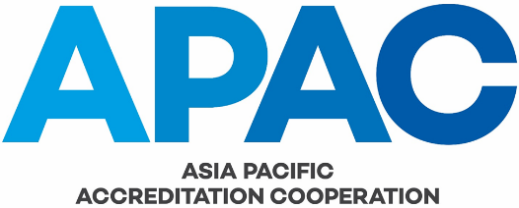 APAC MEMBERS AND AFFILIATESFull Members (APAC MRA Signatories)Associate MembersAffiliatesNoEconomyNoAccreditation BodyAPAC MRA Scope and Sub-scopeDate1Australia & 1Joint Accreditation System – Australia & New Certification - Management systems ISO/IEC 17021-124 Jan 1998New ZealandZealand (JAS-ANZ)Environmental Management Systems EMS27 Nov 2003Food Safety Management Systems FSMS26 Jun 2014 Food Safety System Certification 22000 FSSC 2200030 Sep 2021Information Security Management Systems ISMS13 Dec 2017Medical Device Quality Management Systems MDQMS13 May 2019Occupational Health and Safety Management Systems OHSMS11 Jun 2020Quality and Safety System for Specialty Feed Ingredients FAMI-QS13 May 2019Quality Management Systems QMS24 Jan 1998Certification – Persons ISO/IEC 1702411 Apr 2018Certification – Product, Process and Services ISO/IEC 1706508 Jul 2004GLOBALG.A.P.31 Oct 2016Inspection ISO/IEC 1702013 Sep 20062Australia2National Association of Testing Authorities, Calibration ISO/IEC 17025 19 Nov 1997Australia (NATA)Inspection ISO/IEC 17020 13 Nov 2003Medical Testing ISO 15189 06 Jan 2016Proficiency Testing Providers ISO/IEC 1704306 Jan 2016Reference Material Producers ISO 1703406 Dec 2007Testing ISO/IEC 1702519 Nov 19973Bangladesh 3Bangladesh Accreditation Board (BAB)	Calibration ISO/IEC 17025 17 Jun 2015Medical Testing ISO 15189 19 Dec 2019Inspection ISO/IEC 17020 19 Dec 2019Testing ISO/IEC 17025 08 Jan 20154Cambodia4Cambodia Accreditation National Council, Department of Accreditation (CANC-DA)Testing ISO/IEC 1702505 Jul 20225Canada5Accreditation Canada Diagnostics (AC Diagnostics)Medical Testing ISO 15189 05 Dec 20125Canada6Canadian Association for Laboratory Accreditation Inc. (CALA)Testing ISO/IEC 17025 16 Nov 20055Canada7College of Physicians and Surgeons of British Columbia Diagnostic Accreditation Program (DAP)Medical Testing ISO 15189 07 Jul 20225Canada8Standards Council of Canada (SCC)Calibration ISO/IEC 1702526 Oct 2000Certification, Management Systems ISO/IEC 17021-123 Jun 2020Energy Management Systems EnMS23 Jun 2020Environmental Management Systems EMS23 Jun 2020Food Safety Management Systems FSMS23 Jun 2020Medical Device Quality Management Systems MDQMS23 Jun 2020Occupational Health and Safety Management Systems OHSMS18 Aug 2020Quality Management Systems QMS23 Jun 2020Certification – Product, Process and Services except GLOBALG.A.P. ISO/IEC 17065 23 Jun 2020Medical Testing ISO 1518907 Jun 2012Testing ISO/IEC 1702526 Oct 20006People's 9China National Accreditation Service for Calibration ISO/IEC 1702503 Dec 1999Republic of Conformity Assessment (CNAS)Certification - Management Systems ISO/IEC 1702124 Jan 1998ChinaEnvironmental Management Systems EMS08 Jul 2004Food Safety Management Systems FSMS26 Jun 2014Information Security Management Systems ISMS15 Jun 2016Occupational Health and Safety Management Systems OHSMS03 Mar 2021Quality Management Systems QMS24 Jan 1998Certification - Product, Processes and Services ISO/IEC 1706526 Jun 2008GLOBALG.A.P.20 Aug 2016Inspection ISO/IEC 1702009 Dec 2004Medical Testing ISO 15189 06 Dec 2007Proficiency Testing Providers ISO/IEC 1704308 Jan 2015Reference Material Producers ISO 1703406 Dec 2007Testing ISO/IEC 1702503 Dec 1999Validation and Verification, Greenhouse Gases (GHG) ISO 14065:201331 Dec 2019ICAO-CORSIA06 Nov 20207Ecuador10Ecuadorian Accreditation Service (SAE)Calibration ISO/IEC 1702503 Nov 2021Certification - Management Systems ISO/IEC 1702103 Nov 2021Anti-Bribery Management Systems ABMS03 Nov 2021Environmental Management Systems EMS03 Nov 2021Food Safety Management Systems FSMS03 Nov 2021Quality Management Systems QMS03 Nov 2021Certification – Product, Process and Services ISO/IEC 1706503 Nov 2021GLOBALG.A.P.03 Nov 2021Inspection ISO/IEC 1702003 Nov 2021Testing ISO/IEC 1702503 Nov 20218GCC Member 11GCC Accreditation Center (GAC)Calibration ISO/IEC 1702528 May 2021StatesCertification – Product, Process and Services except GLOBALG.A.P ISO/IEC 1706520 Jul 2021Inspection ISO/IEC 1702028 May 2021Medical Testing ISO 1518920 Jul 2021Testing ISO/IEC 1702515 Jun 20169Hong Kong, 12Hong Kong Accreditation Service (HKAS)Calibration ISO/IEC 1702519 Nov 1997ChinaCertification - Management Systems ISO/IEC 17021-127 Nov 2003Energy Management Systems EnMS25 Mar 2017Environmental Management Systems EMS16 Jun 2011Food Safety Management Systems FSMS21 Jun 2017Occupational Health and Safety Management Systems OHSMS05 Dec 2018Quality Management Systems QMS27 Nov 2003Certification – Product, Process and Services except GLOBALG.A.P. ISO/IEC 1706516 Jun 2011Inspection ISO/IEC 1702013 Nov 2003Medical Testing ISO 1518918 Apr 2007Proficiency Testing Providers  ISO/IEC 1704325 Jun 2014Reference Material Producers ISO 1703407 Jun 2012Testing ISO/IEC 1702519 Nov 1997Validation and Verification - Greenhouse Gas (GHG) ISO 14065:201317 Jun 201510India13National Accreditation Board for Certification Certification - Management Systems ISO/IEC 17021-107 Aug 2002Bodies (NABCB)Energy Management Systems EnMS21 Jun 2017Environmental Management Systems EMS12 Jul 2007Food Safety Management Systems FSMS26 Jun 2014Food Safety System Certification 22000 FSSC 2200030 Sep 2021Information Security Management Systems ISMS17 Jun 2015Medical Device Quality Management Systems MDQMS01 May 2020Occupational Health and Safety Management Systems OHSMS19 Dec 2018Quality Management Systems QMS07 Aug 2002Certification - Persons ISO/IEC 1702420 Jun 2019Certification - Product, Process and Service ISO/IEC 1706522 May 2013GLOBALG.A.P.18 Aug 2016Inspection ISO/IEC 1702011 Sep 2013Validation and Verification - Greenhouse Gas (GHG) ISO 14065:201323 May 2021ICAO-CORSIA02 Jun 202110India14National Accreditation Board for Testing &Calibration ISO/IEC 1702526 Oct 2000 Calibration Laboratories (NABL)Medical Testing ISO 1518911 Dec 2008Proficiency Testing Providers ISO/IEC 1704330 Nov 2016Reference Material Producers ISO 1703430 Nov 2016Testing ISO/IEC 1702526 Oct 200010India15Quality and Accreditation Institute Private Medical Testing ISO 1518931 Oct 2022Limited (QAI)Testing ISO/IEC 1702531 Oct 202211Indonesia16Komite Akreditasi Nasional - The Accreditation Calibration ISO/IEC 17025 13 Nov 2003Body of Indonesia (KAN)Certification - Management Systems ISO/IEC 17021-1Anti-bribery Management Systems ABMS7 Jun 2022Energy Management Systems EnMS14 Dec 2017Environmental Management Systems EMS08 Jul 2004Food Safety Management Systems FSMS22 May 2013Food Safety System Certification 22000 FSSC 2200030 Sep 2021Information Security Management Systems ISMS14 Dec 2017Occupational Health and Safety Management Systems OHSMS7 Jun 2022Quality Management Systems QMS24 Aug 2000Certification – Persons ISO/IEC 1702415 Jun 2016Certification – Product, Process and Services ISO/IEC 1706516 Jun 2009Inspection ISO/IEC 17020 09 Dec 2004Medical Testing ISO 15189 14 Mar 2013Proficiency Testing Providers ISO/IEC 17043 21 Jun 2017Testing ISO/IEC 17025 22 May 2001Validation and Verification - Greenhouse Gas (GHG) ISO 14065:20137 Aug 202112Iran17National Accreditation Centre of Iran (NACI)Certification - Management Systems ISO/IEC 17021-115 Jun 2016Environmental Management Systems EMS21 Jun 2017Energy Management Systems EnMS26 Mar 2019Food Safety Management Systems FSMS21 Jun 2017Occupational Health and Safety Management Systems OHSMS26 Mar 2019Quality Management Systems QMS15 Jun 201613Japan18International Accreditation Japan (IAJapan)Calibration ISO/IEC 1702503 Dec 1999Certification - Product, Process and Services except GLOBALG.A.P. ISO/IEC 1706522 May 2013Reference Material Producers ISO 1703406 Dec 2007Testing ISO/IEC 1702523 Oct 199813Japan19ISMS Accreditation Center (ISMS-AC)Certification - Management SystemsInformation Security Management Systems ISMS05 June 201813Japan20Japan Accreditation Board (JAB)Calibration ISO/IEC 1702502 May 2003Certification - Management SystemsEnergy Management Systems EnMS25 Mar 2017Environmental Management Systems EMS27 Nov 2003Food Safety Management Systems FSMS26 Jun 2014Food Safety System Certification 22000 FSSC 2200014 Apr 2022Information Security Management Systems ISMS26 Jun 2014Medical Device Quality Management System MDQMS23 Mar 2021Occupational Health and Safety Management System OHSMS23 Mar 2021Quality Management Systems QMS24 Jan 1998Certification - Products, Processes and Services ISO/IEC 1706521 Oct 2010GLOBALG.A.P17 Nov 2021Inspection ISO/IEC 17020 08 Dec 2010Medical Testing ISO 15189 18 Apr 2007Proficiency Testing Providers ISO/IEC 17043 25 Jun 2014Reference Material Producers ISO 17034 25 Jun 2014Testing ISO/IEC 17025 23 Oct 1998Validation and Verification - Greenhouse Gases (GHG) ISO 14065:201326 Jun 2014ICAO-CORSIA23 Mar 202113Japan21Voluntary EMC Laboratory Accreditation Center Testing ISO/IEC 1702513 Nov 2003(VLAC)14Republic of 22National Center of Accreditation (NCA)Calibration ISO/IEC 17025 21 Jun 2017KazakhstanCertification – Management Systems ISO/IEC 17021-1Environmental Management Systems EMS15 Mar 2018Food Safety Management Systems FSMS15 Mar 2018Quality Management Systems QMS21 Jun 2017Certification – Persons ISO/IEC 1702421 Jun 2017Certification – Product, Process and Services except GLOBALG.A.P. ISO/IEC 1706521 Jun 2012Medical Testing ISO 1518930 Oct 2018Testing ISO/IEC 1702521 Jun 201715Republic of 23Korea Accreditation Board (KAB)Certification – Management Systems ISO/IEC 17021-1KoreaEnvironmental Management Systems EMS08 Jul 2004Food Safety Management Systems FSMS26 Oct 2015Food Safety System Certification 22000 FSSC 2200030 Sep 2021Information Security Management Systems ISMS17 Jun 2021Medical Device Quality Management System MDQMS17 Jun 2021Occupational Health and Safety management Systems OHSMS23 Jul 2019Quality Management Systems QMS29 Jul 1999Certification – Persons ISO/IEC 1702421 Jan 201715Republic of 24Korea Laboratory Accreditation Scheme (KOLAS)Calibration ISO/IEC 1702522 May 2001KoreaCertification – Product, Process and Services excluding GLOBALG.A.P. ISO/IEC 1706512 July 2007Medical Testing ISO 1518930 Nov 2016Testing ISO/IEC 1702523 Oct 1998 15Republic of 25National Institute of Environmental Research Validation and Verification – Greenhouse gases ISO 14065:201329 Nov 2021Korea(NIER)16Kyrgyz Republic26Kyrgyz Center of Accreditation (KCA)Calibration ISO/IEC 1702511 Apr 2020Inspection ISO/IEC 1702025 Dec 2021Certification, Product except GLOBALG.A.P. ISO/IEC 1706525 Dec 2021Testing ISO/IEC 1702511 Apr 202017Malaysia27Standards MalaysiaCalibration ISO/IEC 17025 13 Nov 2003Certification – Management Systems ISO/IEC 17021-1Environmental Management Systems EMS31 Dec 2005Food Safety Management Systems FSMS21 Jun 2017Information Security Management Systems ISMS21 Jun 2017Medical Device Quality Management Systems MDQMS25 Mar 2019Occupational Health and Safety management Systems OHSMS21 Feb 2019Quality Management Systems QMS05 Nov 1998Certification – Persons ISO/IEC 1702421 Aug 2021Certification – Product, Process and Services except GLOBALG.A.P. ISO/IEC 1706516 Jun 2009Inspection ISO/IEC 17020 17 Jun 2015Medical Testing ISO 15189 18 Apr 2007Proficiency Testing Providers ISO/IEC 1704321 Aug 2021Testing ISO/IEC 1702514 Nov 200218Mexico28Entidad Mexicana de Acreditación, a.c. (ema)Calibration ISO/IEC 1702516 Nov 2005Certification – Management Systems ISO/IEC 17021-1Energy Management Systems EnMS14 Jun 2017Environmental Management Systems EMS08 Jul 2004Food Safety Management Systems FSMS26 Jun 2014Food Safety System Certification 22000 FSSC 2200030 Sep 2021Information Security Management Systems ISMS21 Jun 2017Occupational Health and Safety Management Systems OHSMS19 Dec 2018Quality Management Systems QMS06 Sep 2001Certification – Product, Process and Services except GLOBALG.A.P. ISO/IEC 1706508 Jul 2004GLOBALG.A.P.15 Aug 2016Inspection ISO/ IEC 1702016 Nov 2005Medical Testing ISO 15189 18 Apr 2007Proficiency Testing Providers ISO/IEC 1704325 Jun 2014Reference Material Producers ISO 1703515 Jun 2016Testing ISO/IEC 17025 16 Nov 2005Validation and Verification - Greenhouse Gases ISO 14065:201326 Jun 2014ICAO-CORSIA13 Jul 202119Mongolia29Mongolian National Authority for AccreditationCalibration ISO/IEC 17025 07 Jun 2012 (MNAS)Certification – Management Systems ISO/IEC 17021-1Environmental Management Systems EMS18 Jun 2017Food Safety Management Systems FSMS18 Jun 2017Quality Management Systems QMS18 Jun 2017Certification – Product, Process and Services except GLOBALG.A.P. ISO/IEC 1706518 Jun 2017Inspection ISO/IEC 17020 15 Jun 2016Testing ISO/IEC 17025 07 Jun 201220Nepal30Accreditation Education Research and Scientific Medical testing (ISO 15189)17 Feb 2021Service Center Pvt. Ltd (AERSCC)Testing (ISO/IEC 17025)17 Feb 202121New Zealand31International Accreditation New Zealand (IANZ)Calibration ISO/IEC 17025 19 Nov 1997Inspection ISO/IEC 1702013 Nov 2003Medical Testing ISO 1518918 April 2007Proficiency Testing Providers ISO/IEC 1704317 Jun 2015Reference Material Producers ISO 1703417 Jun 2015Testing ISO/IEC 17025 19 Nov 199722Pakistan32Pakistan National Accreditation Council (PNAC)Calibration ISO/IEC 17025 21 May 2009Certification – Management Systems ISO/IEC 17021-1Environmental Management Systems EMS22 May 2013Quality Management Systems QMS22 May 2013Certification – Product, Process and Services except GLOBALG.A.P ISO/IEC 1706521 Jun 2017Inspection ISO/IEC 17020 18 Feb 2019Testing ISO/IEC 1702521 May 200923Philippines33Philippine Accreditation Bureau (PAB)Calibration ISO/IEC 17025 16 Nov 2005Inspection ISO/IEC 1702027 Feb 2019Certification - Management Systems ISO/IEC 17021Quality Management Systems QMS07 Aug 2002Environmental Management Systems EMS12 Jul 2007Food Safety Management Systems FSMS21 Feb 2019Medical Testing ISO 1518927 Feb 2019Certification – Product, Process and Services excluding GLOBALG.A.P. ISO/IEC 1706501 Oct 2021Testing ISO/IEC 17025 16 Nov 200524Russian 34Association of Analytical Centers (AAC Analitica)Proficiency Testing Providers ISO/IEC 1704321 Jun 2017FederationReference Material Producers ISO 1703414 Mar 2013Testing ISO/IEC 1702521 May 200924Russian 35Federal Accreditation Service (RusAccreditation)Calibration ISO/IEC 1702521 Jun 2017FederationCertification - Management Systems ISO/IEC 17021Food Safety Management Systems FSMS12 Nov 2021Quality Management Systems QMS12 Nov 2021Certification - Product, Process and Services except GLOBALG.A.P. ISO/IEC 1706512 Nov 2021Inspection ISO/IEC 1702012 Nov 2021Proficiency Testing Providers ISO/IEC 1704312 Nov 2021Testing ISO/IEC 1702521 Jun 201725Saudi Arabia36Saudi Accreditation Center (SAAC)Calibration ISO/IEC 1702520 Feb 2022Inspection ISO/IEC 1702020 Feb 2022Testing ISO/IEC 1702520 Feb 202226Singapore37Singapore Accreditation Council (SAC)Calibration ISO/IEC 1702519 Nov 1997Certification - Management Systems ISO/IEC 17021Anti-bribery Management Systems ABMS10 Sep 2021Business Continuity Management Systems BCMS10 Sep 2021Energy Management Systems EnMS25 Mar 2017Environmental Management Systems EMS25 Mar 2017Food Safety Management Systems FSMS26 Jun 2014Information Security Management Systems ISMS26 Jun 2019Medical Device Quality Management Systems MDQMS26 Jun 2019Occupational Health and Safety Management Systems OHSMS26 Jun 2019Quality Management Systems QMS05 Nov 1998Certification - Persons ISO/IEC 1702402 Oct 2019Certification - Product, Processes and Services except GLOBALG.A.P. ISO/IEC 1706520 Dec 2006Inspection ISO/IEC 1702013 Nov 2003Medical Testing ISO 1518918 Apr 2007Proficiency Testing Providers ISO/IEC 1704325 Jun 2014Testing ISO/IEC 1702519 Nov 199727Sri Lanka38Sri Lanka Accreditation Board for Conformity Calibration ISO/IEC 17025 07 Jun 2012Assessment (SLAB)Certification - Management Systems ISO/IEC 17021Environmental Management Systems EMS22 May 2013Food Safety Management Systems FSMS26 Jun 2014Quality Management Systems QMS22 May 2013Certification - Product, Process and Services except GLOBALG.A.P ISO/IEC 1706522 May 2013Inspection ISO/IEC 17020 06 Jan 2016Medical Testing ISO 15189 09 Dec 2009Testing ISO/IEC 17025 09 Dec 2009Validation and Verification - Greenhouse Gases (GHG) ISO 14065:201315 Jun 201628Chinese Taipei39Taiwan Accreditation Foundation (TAF)Calibration ISO/IEC 1702519 Nov 1997Certification - Management Systems ISO/IEC 17021Energy Management Systems EnMS25 Mar 2017Environmental Management Systems EMS08 Jul 2004Food Safety Management Systems FSMS26 Jun 2014Information Security Management Systems ISMS26 Jun 2014Occupational Health and Safety Management Systems OHSMS26 Mar 2019Quality Management Systems QMS07 Aug 2002Certification – Persons ISO/IEC 1702425 Apr 2018Certification - Product, Process and Services ISO/IEC 1706512 Jul 2007GLOBALG.A.P.23 Nov 2016Inspection ISO/IEC 17020 16 Nov 2005Medical Testing ISO 15189 18 Apr 2007Proficiency Testing Providers ISO/IEC 17043 25 Jun 2014Reference Material Producers ISO 17034 11 Sep 2013Testing ISO/IEC 17025 19 Nov 1997Validation and Verification - Greenhouse Gas ISO 14065:201326 Jun 2014ICAO-CORSIA 14 Nov 202029Thailand40Bureau of Laboratory Accreditation, Department Proficiency Testing Providers ISO/IEC 1704317 Jun 2015of Science Service (BLA-DSS)Reference Material Producers ISO 1703417 Jun 2015Testing ISO/IEC 1702522 May 200629Thailand41Bureau of Laboratory Quality Standards, Medical Testing ISO 15189 18 Apr 2007Department of Medical Sciences (BLQS-DMSc)Reference Material Producers ISO 17034 17 Jun 2015Testing ISO/IEC 17025 14 Nov 200229Thailand42National Bureau of Agricultural Commodity and Certification – Management Systems ISO/IEC 17021-1Food Standards (ACFS)Food Safety Management Systems FSMS22 Apr 2022Certification – Product, Process and Services except GLOBALG.A.P. ISO/IEC 1706522 Apr 202229Thailand43National Standardization Council of ThailandCalibration ISO/IEC 1702525 Oct 2001(NSC)Certification – Management Systems ISO/IEC 17021-1Environmental Management Systems EMS27 Nov 2003Energy Management Systems EnMS21 Jun 2017Quality Management Systems QMS24 Aug 2000Certification – Persons ISO/IEC 1702416 Apr 2022Certification – Product, Process and Services except GLOBALG.A.P. ISO/IEC 1706517 Jun 2010Inspection ISO/IEC 1702009 Dec 2009Testing ISO/IEC 1702525 Oct 2001Validation and Verification Greenhouse Gases (GHG) ISO 14065:201316 Apr 202230United Arab 44Emirates International Accreditation CentreCertification – Management Systems ISO/IEC 17021-122 May 2013Emirates(EIAC)Environmental Management Systems EMS22 May 2013Food Safety Management Systems FSMS21 Jun 2017Information Security Management Systems ISMS30 Sep 2020Occupational health the Safety Management Systems OHSMS30 Sep 2020Quality Management Systems QMS22 May 2013Certification – Persons ISO/IEC 1702407 Jul 2020Certification – Product, Process and Services except GLOBALG.A.P. ISO/IEC 1706515 Jun 201630United Arab 45Emirates National Accreditation SystemCalibration ISO/IEC 17025 18 Jun 2019Emirates(ENAS)Testing ISO/IEC 17025 18 Jun 201931United States of 46American Association for Laboratory Biobanks ISO 2038716 Oct 2022AmericaAccreditation (A2LA)Calibration ISO/IEC 17025 19 Nov 1997Certification – Product, Process and Services except GLOBALG.A.P. ISO/IEC 1706523 Apr 2019Inspection ISO/IEC 17020 13 Sep 2006Medical Testing ISO 15189 13 May 2010Proficiency Testing Providers ISO/IEC 17043 25 Jun 2014Reference Material Producers ISO 1703406 Dec 2007Testing ISO/IEC 17025 19 Nov 199731United States of 47American Industrial Hygiene Association Testing ISO/IEC 1702508 Dec 2010America(AIHA LAP, LLC)31United States of 48ANSI National Accreditation Board (ANAB)Calibration ISO/IEC 17025 13 Sep 2006AmericaCertification - Management Systems ISO/IEC 17021-120 May 2020Anti-bribery Management Systems ABMS11 Jul 2022Business Continuity Management Systems BCMS11 Jul 2022Environmental Management Systems EMS20 May 2020Energy Management Systems EnMS 20 May 2020Food Safety Management Systems FSMS20 May 2020Food Safety System Certification 22000 FSSC 2200030 Sep 2021Information Security Management Systems ISMS20 May 2020Medical Device Quality Management Systems MDQMS20 May 2020Occupational Health and Safety Management Systems OHSMS16 Jun 2020Quality Management Systems QMS20 May 2020Certification - Persons ISO/IEC 1702415 Jun 2016Certification - Product, Process and Services ISO/IEC 1706512 Jul 2007GLOBALG.A.P.12 Aug 2016Inspection ISO/IEC 17020 05 Dec 2012Medical Testing ISO 15189 23 Apr 2019Proficiency Testing Providers ISO/IEC 1704325 Jun 2014Reference Material Producers ISO 1703411 Dec 2008Testing ISO/IEC 1702513 Sep 2006Validation and Verification Greenhouse Gases (GHG) ISO 14065:201326 Jun 2014ICAO-CORSIA11 Dec 202031United States of 49International Accreditation Service, Inc. (IAS)Calibration ISO/IEC 17025 25 Apr 2005AmericaCertification - Management Systems ISO/IEC 17021-117 Jun 2015Environmental Management Systems EMS17 Jun 2015Energy Management Systems EnMS21 Dec 2017Food Safety Management Systems FSMS21 Dec 2017Food Safety System Certification 22000 FSSC 2200030 Sep 2021Information Security Management Systems ISMS21 Dec 2017Medical Device Quality Management Systems MDQMS21 Feb 2019Occupational Health and Safety management Systems OHSMS21 Feb 2019Quality Management Systems QMS17 Jun 2015Certification - Persons ISO/IEC 1702415 Jun 2016IPC Management System Auditors21 Feb 2019Certification - Product, Process and Services ISO/IEC 1706516 Jun 2011GLOBALG.A.P.06 Dec 2018Inspection ISO /IEC 17020 21 Apr 2004Testing ISO/IEC 17025 03 Dec 199931United States of 50IOASProduct Certification ISO/IEC 1706515 Jun 2016AmericaProduct Certification – GLOBALG.A.P.20 Oct 202031United States of 51National Voluntary Laboratory Accreditation Calibration ISO/IEC 1702519 Nov 1997AmericaProgram (NVLAP)Testing ISO/IEC 1702519 Nov 199731United States of 52Perry Johnson Laboratory Accreditation, Inc Calibration ISO/IEC 1702521 May 2009America(PJLA Inc.)Inspection ISO/IEC 1702004 Jan 2018Medical Testing ISO 1518920 Jun 2019Proficiency Testing Providers ISO/IEC 1704321 Jan 2022Reference Material Producers ISO 1703412 Sep 2013Testing ISO/IEC 1702506 Jun 200831United States of 53United Accreditation Foundation (UAF)Certification - Management Systems ISO/IEC 17021-129 Apr 2022AmericaEnvironmental Management Systems EMS29 Apr 2022Food Safety Management Systems FSMS2 Jun 2022Information Security Management Systems ISMS2 Jun 2022Medical Device Quality Management Systems MDQMS2 Jun 2022Occupational Health and Safety Management Systems OHSMS2 Jun 2022Quality Management Systems QMS29 Apr 202232Uzbekistan54Center for Accreditation (O'ZAKK)Calibration ISO/IEC 1702512 Sep 2022Certification - Management Systems ISO/IEC 17021-112 Sep 2022Environmental Management Systems EMS12 Sep 2022Energy Management Systems EnMS12 Sep 2022Food Safety Management Systems FSMS12 Sep 2022Occupational Health and Safety Management Systems OHSMS12 Sep 2022Quality Management Systems QMS12 Sep 2022Certification – Product, Process and Services except GLOBALG.A.P. ISO/IEC 1706512 Sep 2022Testing ISO/IEC 1702512 Sep 202233Viet Nam55Accreditation Office for Standards Conformity Calibration ISO/IEC 1702507 Sep 2019Assessment Capacity (AOSC)Medical Testing ISO 1518930 Aug 2021Testing ISO/IEC 1702507 Sep 201933Viet Nam56Bureau of Accreditation (BoA)Calibration ISO/IEC 1702526 Oct 2000Certification - Management Systems ISO/IEC 17021-1Environmental Management Systems EMS15 Jun 2016Food Safety Management Systems FSMS26 Jun 2014Medical Device Quality Management Systems MDQMS8 Sep 2021Quality Management Systems QMS12 Jul 2007Certification – Product, Process and Services except GLOBALG.A.P. ISO/IEC 1706521 Jun 2012Product Certification - GLOBALG.A.P.23 Aug 2016Inspection ISO/IEC 1702009 Dec 2004Medical Testing ISO 1518905 Dec 2012Testing ISO/IEC 1702526 Oct 2000NoEconomyNoAccreditation Body1India1Federation for Development of Accreditation Services (FDAS)1India2International Quality and Accreditation Services (IQAS)2Iran3Iranian Association of Clinical Laboratory Doctors (IACLD)3Japan4Japan Accreditation Service for agriculture, forestry and fisheries (JASaff)4Papua New Guinea5Papua New Guinea Laboratory Accreditation Scheme (PNGLAS)5Qatar6Global Accreditation Bureau (GAB)6Tajikistan7National Center for Accreditation (NCA)7United States of America8Accreditation Board of America, LLC (ABA)7United States of America9National Accreditation Center Inc. (NAC)7United States of America10Pennsylvania Accreditation Center Inc. (PAC)8Viet Nam11Vietnam Institute of Accreditation (VACI)NoEconomyNoOrganization1Australia1Australian Laboratory Accreditation Body (ALAB)2Belgium2TIC Council (TICC)2Belgium3The Quality and Safety System for Specialty Feed Ingredients (FAMI-QS)3Brunei Darussalam4Ministry of Development (ABCi)3Brunei Darussalam5National Standards Centre (PSK)4India6Adhra Pradesh MedTech Zone Limited (AMTZ)4India7Global Laboratories Accreditation Board (GLAB)5Republic of Korea8Korea Association of Standards & Testing Organisations (KASTO)6Netherlands9Union Internationale des Laboratories Indépendants (UILI)7Russia10Scientific Technical Center 'Industrial Safety' (STC-IS)8Switzerland11PEFC Council (PEFC International)9Chinese Taipei12National Institute of Environmental Analysis (NIEA)10Thailand13FHI 360 (Thailand Office)